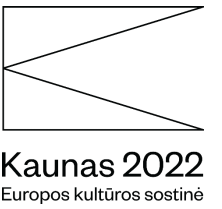 ATVIRAS KVIETIMAS TEIKTI PASIŪLYMUS 2022-ŲJŲ METŲ JAUNIMO SEZONO TARPDISCIPLININEI MENINEI PROGRAMAIJaunimo sezonas – „Kaunas – Europos kultūros sostinė 2022“ programos dalis, išskirtinai orientuota į jaunimą.Pagrindinis Jaunimo sezono kūrimo principas – bendrakūrystė su jaunimu, suteikiant galimybę jaunuoliams spręsti programinius ir kitus organizacinius klausimus. Jaunimo sezonas vyks 2022 m. birželio 1–liepos 3 d. Didysis programos įvykis numatomas 2022 m. liepos 1–3 d.Partnerius skatiname teikti pasiūlymus didžiojo Jaunimo sezono įvykio pagrindinei programai (liepos 1–3 d.). Kviečiame pasiūlyti tarptautinės svarbos menininkus ar menininkus vienijančias organizacijas, kurių dalyvavimas, Jūsų nuomone, suteiktų Jaunimo sezonui tarptautinės reikšmės ir matomumo Europoje. Šie dalyviai galėtų paskatinti į Kauną (festivalio metu) atvykti artimojo užsienio jaunimą. Tikslinė auditorija: 16–29 m. jaunimas iš Lietuvos ir užsienio;Tikslas: švęsti jaunimo aktyvumą;Formatas: Festivalis (tarpdisciplininis) miesto viešojoje erdvėje;Auditorija: masinė; Nuotaika: pozityvi;Dėmesys jaunimo aktyvumui. Atliepiamas pokytis iš pasyvaus į aktyvų ar iš apatiško į empatišką, drąsų.2022 m. liepos 1–3 d. didįjį įvykį sudarys dvi dalys („Kaunas2022“ ir jaunimo kuriama programa bei „Kaunas 2022“ ir partnerių organizacijos kuriama programa). Abi dalys turi sąveikauti tarpusavyje, todėl abiejų dalių organizatoriai (jaunimas ir partnerių organizacija) turės derinti veiksmus, tvarkaraščius ir kt. organizacinius klausimus. I DALIS Partnerių organizacijos organizuojama ir vykdoma programa (masinantis įvykis dėl kurio atvyktų artimojo užsienio jaunimas). Kviečiame pateikti programos pasiūlymą Jaunimo sezono pagrindinių erdvių didiesiems įvykiams. Programą turėtų sudaryti muzikinė dalis arba tarpdisciplininė programa, integruojanti ir muzikos žanrą. Visų kitų meno sričių pasiūlymai taip pat lauktini. Data: 2022 m. liepos 1–3 d. Vieta – Kauno miesto centras, miesto viešoji erdvė;Renginio biudžetas iki 250 000 Eur;Įvertinkite galimybes pritraukti papildomų lėšų programai, įskaitant (bet neapsiribojant) mokamais bilietais programos lankytojams. Pastaba: visi pagrindinės programos veiksmai negali būti mokami. Galimybė generuoti papildomą biudžetą yra vienas iš Pasiūlymo vertinimo kriterijų.Pagrindinės užduotys: Pasiūlyti rekomenduojamą tarpdisciplininės meninės programos struktūrą (intensyvumas / veiksmai). Veiksmai nebūtinai turi apimti visą nurodytą laikotarpį, tačiau veiksmai turėtų vykti bent dviejų festivalio dienų metu. Pagal programos struktūrą pasiūlyti atlikėjų skaičių;Pasiūlyti atlikėjų sąrašą, pagrįsti jų populiarumą (galimybę pritraukti Lietuvos ir užsienio jaunuolius atvykti dėl šio įvykio į Kauną);Parengti festivalio erdvės koncepciją (pasiūlyti Jaunimo sezono pagrindinių veiksmų vietas ir erdvės įvaizdžio koncepciją). Siūloma įvertinti šių viešųjų erdvių – Vienybės aikštės, Santakos parko ir uždaros erdvės – Žalgirio arenos potencialą. Kitų viešųjų erdvių pasiūlymai taip pat lauktini ir svarstytini.Parengti įvykio saugumo koncepciją dėl COVID-19 pandemijos. Apibūdinti, kaip planuojama užtikrinti saugumo sąlygas, tokias kaip: fizinė distancija, renginių registravimas, sustiprinta apsauga, sveikatos būklės tikrinimas ir kt. Parengti biudžetą, kainodaros sistemos analizę. Ir kt. (išsamiai – Vertinimo kriterijai)Visi sprendimai turėtų atliepti pamatines Jaunimo sezono koncepcijos vertybes ir sinergizuoti su jaunimo keliamomis aktualiomis temomis. Pagrįskite pasiūlymą šiuo atžvilgiu.II DALIS Aktyvaus dalyvavimo, bendrakūrystės veiksmai, kuriami ir koordinuojami „Kaunas2022“ jaunimo („Kauno iššūkio“ alumnai ir jaunieji kuratoriai). Programa papildoma kitų Jaunimo organizacijų veiksmais ir programos partnerių veiklomis. Tikslas – įtraukti masines jaunimo auditorijas į bendrakūrystės veiksmus (kai dalyviai ne tik stebi, tačiau ir aktyviai įsitraukia į kūrybinius veiksmus). Jaunimo programos veiksmai užpildys festivalio teritoriją ir palaikys dalyvių judėjimą aktualiomis miesto ašimis (link pagrindinių erdvių, kuriose veiksmus organizuoja / koordinuoja partnerių organizacija). Temos, kurias jaunimas ketina aktualizuoti kultūriniais veiksmais festivalio metu:Įvairovė ir Identitetas Šūkis: Šiuolaikiškas Kaunas pilnas įvairovės (angl. Contemporary Kaunas is Diverse Kaunas).Tikslas: suteikti platformą saviraiškai (asmeninei ir bendruomenių tapatybei), skatinti bendravimą tarp įvairių (jaunimo) bendruomenių, subkultūrų atstovų, skatinti kito priėmimą ir pasitikėjimą.Veiksmai įgalina įvairias Kaune gyvenančias subkultūras ir kitas bendruomenes pristatyti savo tapatybę per kūrybą.  50 proc. veiksmų planuojami uždarose patalpose, 50 proc. – miesto viešojoje erdvėjePsichologinė gerovė ir Komunikacija neverbaliniais būdais (pasitelkiant kitus pojūčius: klausą, uoslę, lytėjimą, skonį).Šūkis: kiek upių suteka į tave? (angl. How many rivers flow into you?)Tikslas: sudaryti galimybes sudėtingomis temomis kalbėti per kitus pojūčius, neverbaliniais būdais. Veiksmai grindžiami uoslės, klausos, lytėjimo, skonio pojūčių įgalinimu. Svarbus meno terapijos vaidmuo.80 proc. veiksmų planuojami miesto viešojoje erdvėje, 20 proc. – uždarose patalpose.Visą jaunimo kuriamą programą vienijanti vertybė: Tvarumas ir tvarumo aktualizavimas per meną (vanduo kaip pamatinė materija, per kurią aktualizuojama tema).KVIETIMO PARTNERYSTEI GAIRĖS IR PROCESO TAISYKLĖS Atvirojo kvietimo tikslas – „Kaunas – Europos kultūros sostinė 2022“ Jaunimo sezono programos įvykio papildymas specialiąja programa, skirta Kauno ir Kauno rajono tarptautinio žinomumo skatinimui, sukuriant išskirtinę tarptautinės reikšmės meninę / kultūrinę produkciją, aktualią jaunajai kartai (16–29 m.). Kvietimo metu laukiami įvairių disciplinų projektiniai pasiūlymai, stiprinantys vietos renginių / veiklų tinklelį, tačiau muzikinė dalis turėtų sudaryti reikšmingą dalį. Kvietimo tapti „Kaunas – Europos kultūros sostinė 2022“ programos partneriais taisyklės     1. Taisyklėse vartojamos sąvokosKvietimas teikti paraiškas (toliau – Kvietimas) – dokumentas, kuriame nurodomos programos „Kaunas – Europos kultūros sostinė 2022“ partnerių projektų sritys ir prioritetai, reikalavimai išlaidoms ir projektų kokybei, siekiami rezultatai, reikalavimai pareiškėjams, projektų vertinimo kriterijai, paraiškų teikimo tvarka, kiti reikiami duomenys. Partnerystės projektų vertinimo darbo grupė (toliau – PVG) – VšĮ „Kaunas 2022“ direktoriaus įsakymu iš VšĮ „Kaunas 2022“ darbuotojų, Kauno miesto ir rajono savivaldybių ir išorės ekspertų sudaryta (-os) grupė (-ės), kurios (-ių) tikslas – atlikti projektų vertinimą, atsižvelgiant į projektų vertinimo kriterijus, siūlyti projektų koprodiusavimui skiriamas programos „Kaunas – Europos kultūros sostinė 2022“ biudžeto sumas, rengti projektų paraiškų vertinimo ataskaitas, teikti informaciją apie projektų vertinimą VšĮ „Kaunas 2022“ direktoriui.Partnerystės projekto paraiška – dokumentas, kurį pateikia pareiškėjas, siekdamas tapti „Kaunas – Europos kultūros sostinė 2022“ programos partneriu.Pareiškėjas – juridinis asmuo, planuojantis įgyvendinti projektą bendradarbiaujant su VšĮ „Kaunas 2022“.Projektas – konkretaus laikotarpio kryptingos veiklos priemonių visuma, kurios tikslas – unikalaus produkto ar paslaugos sukūrimas. Projekto įgyvendinimo laikotarpis – laikotarpis, kurio pradžioje turi būti pradėtos, o pabaigoje baigtos visos projekto veiklos.Partnerystės projekto partneris (toliau – Partneris) – pareiškėjas, pasirašęs jungtinės veiklos sutartį su VšĮ „Kaunas 2022“ dėl bendro projekto įgyvendinimo.Veiklos – pareiškėjo projekto paraiškoje numatomos įgyvendinti veiklos.Jungtinės veiklos sutartis – sutartis, sudaroma tarp pareiškėjo ir VšĮ „Kaunas 2022“ dėl bendro partnerystės projekto įgyvendinimo.     2. Partnerystės projektų paraiškų teikimasProjektų paraiškos teikiamos šiame apraše nustatyta tvarka ir terminais. Projektų paraiškos teikiamos iki 2020 m. gruodžio 30 d. (imtinai) elektroniniu paštu partnerystes@kaunas2022.eu, laišką pavadinant „PARAIŠKA_organizacija“.Pareiškėjas Kvietime nustatyta tvarka ir terminais pateikia užpildytą nustatytos formos projekto paraišką. Kartu su paraiška pateikiami Kvietime nustatyti dokumentai. Už paraiškoje nurodytų duomenų teisingumą atsako pareiškėjas. Pasibaigus projektų paraiškų pateikimo terminui, negalima pareiškėjų iniciatyva projektų paraiškų taisyti, tikslinti, pildyti ar pateikti papildomų dokumentų.Veiklų, numatomų Projektų paraiškose įgyvendinimo laikotarpis: 2022 m. liepos 1–3 d. Paraiškos gali būti teikiamos visam arba daliai įvardyto laikotarpio.Paraiškos gali būti pildomos lietuvių arba anglų kalba.Paraiškos priimamos iki 2020 m. gruodžio 30 d. (imtinai) 24:00 val.     3. Reikalavimai paraiškų teikėjamsParaiškas tapti „Kaunas 2022“ partneriais gali teikti kultūros srityje veikiantys Lietuvoje registruoti juridiniai asmenys. Kvietime partnerio teisėmis gali dalyvauti ir užsienio organizacijos, tačiau pagrindinis partnerystės projekto partneris privalo būti registruotas Lietuvoje.Partnerystės projektų veiklos turi vykti Kauno mieste.      4. Paraiškų pildymasNorėdami pildyti paraišką, atsisiųskite paraiškos dokumentus: Paraiškos anketą ir Sąmatos formą (pildoma visoms veikloms bendrai). Užpildykite reikiamus informacijos laukus ir išsaugokite dokumentą.Visoms veikloms pildoma viena preliminarios sąmatos forma. Užpildytą paraišką siųskite elektroniniu paštu: partnerystes@kaunas2022.eu  iki kvietimo taisyklėse nurodyto termino.Pareiškėjams rekomenduojama registruotis konsultacijai dėl paraiškos pildymo. Konsultacijas teikia VšĮ „Kaunas 2022“ Jaunimo programos kuratorė ir vadovai projekto kvietimo laikotarpiu nuotoliniu būdu arba adresu Laisvės al. 36, Kaunas. Registruotis galima adresu: evelina@kaunas2022.eu. Registruojantis prašome pateikti trumpą projekto aprašymą ir klausimus konsultacijai.     5. Paraiškų vertinimasParaiškų vertinimą koordinuoja ir administruoja VšĮ „Kaunas 2022“.Paraiškas vertina darbo grupė, į kurios sudėtį įeina: VšĮ „Kaunas 2022“ atstovai, Kauno miesto savivaldybės atstovas, Kauno rajono savivaldybės atstovas, VšĮ „Kaunas 2022“ direktoriaus įsakymu tvirtinami išorės ekspertai.   Darbo grupės nariai vertina visas gautas paraiškas, remdamiesi 8 paraiškų vertinimo kriterijais.VERTINIMO KRITERIJAI: Projekto kontekstualumas (15 balų)Pagrindinis Jaunimo sezono kūrimo principas – bendrakūrystė su jaunimu, suteikiant galimybę jaunuoliams spręsti programinius ir kitus organizacinius klausimus. Šiuo vertinimo aspektu siekiama įvertinti ar pasiūlymas atitinka „Kaunas – Europos kultūros sostinė 2022“ Jaunimo sezono vertybes, ar pasiūlymas sinergizuoja su jaunimo pasiūlytomis temomis (aprašytomis šio dokumento 1–3 p.). Aktualu įvertinti ar partneris yra pasirengęs bendradarbiauti su „Kaunas2022“ jaunimo komanda derinant tvarkaraščius, veiksmus ir kt. klausimus. Siekiama suprasti partnerio galimybes ir pasiryžimą įsitraukti į konsultacijas su jaunimo komanda. Projekto valdymas. Patirtis (10 balų)  Konkurse dalyvaujančios organizacijos pajėgumą įgyvendinti siūlomo dydžio ir kompleksiškumo projektą turi pagrįsti prodiuserinės patirties pavyzdžiais. Prašome pateikti anksčiau organizuotų renginių, jų atlikėjų sąrašą.Projekto valdymas. Komanda (5 balai)Konkurse dalyvaujančios organizacijos pajėgumą įgyvendinti siūlomo dydžio ir kompleksiškumo projektą turi pagrįsti turimos komandos resursų, kompetencijų aprašymas. Kviečiame pastiprinti argumentus prie paraiškos pridedant komandos narių CV ir kitus patirtį pagrindžiančius dokumentus. Programos pasiūlymas. Struktūra (15 balų)Atsižvelgiant į turimą patirtį, kviečiame pasiūlyti, Jūsų nuomone, perspektyviausią programos struktūrą, galimą atlikėjų skaičių. (Veiksmai nebūtinai turi apimti visą nurodytą laikotarpį (2022 liepos 1–3 d.), tačiau veiksmai turėtų vykti bent dviejų festivalio dienų metu). Programos pasiūlymas. Atlikėjų sąrašas (15 balų)Atsižvelgiant į Jaunimo sezono koncepciją, kviečiame pasiūlyti potencialių atlikėjų sąrašą. Pagrįskite jų žinomumą / populiarumą (galimybę pritraukti Lietuvos ir užsienio jaunuolius atvykti dėl šio įvykio į Kauną). Pakomentuokite organizacijos galimybes pasikviesti šiuos atlikėjus į Kauną numatytu laiku. Biudžetas (10 balų)Atrinktas projektas bus įgyventas iš „Kaunas – Europos kultūros sostinė 2022“ programos lėšų (iki 80 proc. viso projekto biudžeto).Tačiau, pareiškėjai skatinami įvertinti galimybes pritraukti papildomas lėšas projektui, įskaitant (bet neapsiribojant) mokamais bilietais programos lankytojams. Galimybė generuoti papildomą biudžetą yra vienas iš pasiūlymo vertinimo kriterijų. Projekto finansavimo apimtis yra 250 000 Eur. Visos renginiui skirtos programos „Kaunas 2022” lėšos bus skiriamos tik 2022 metais.Pastaba: visi pagrindinės programos veiksmai negali būti mokami.  Projekto komunikacija (10 balų)Jaunimo sezonas turi būti girdimas ir matomas ne tik Lietuvos, bet ir Europos jaunimui. Kviečiame detaliai aprašyti projekto komunikacijos tikslus, numatomas viešinimo priemones ir partnerystes, padėsiančias pasiekti projekto tikslines auditorijas, užtikrinti maksimalų projekto matomumą ir prieinamumą.  Saugumas (10 balų)Didelis dėmesys vertinant, ir kartu su paraiškas pateikusiais operatoriais planuojant, šiuos projektus bus teikiamas rizikų valdymo planui, projekto veiklų dalyvių saugumo planams ir atsarginiams projekto scenarijams. Apibūdinkite, kaip planuojate užtikrinti sveikatos apsaugo reikalavimus, tokius kaip: fizinė distancija, renginių registravimas, sustiprinta apsauga, sveikatos būklės tikrinimas ir kt. Ar numatote galimus atsarginius projekto scenarijus?Poveikis aplinkai (5 balai)Viena iš Jaunimo sezono vertybių – tvarumas. Nurodykite, kaip projekto veiklos prisidės prie darnaus vystymo gamtosaugine, socialine, ekonomine, naujos infrastruktūros kūrimo ir kt. prasmėmis; saikingo vartojimo ir tvarios gyvensenos, lygių galimybių ir nediskriminavimo principų įgyvendinimo ir darnaus vystymo, gamtosauginių bei ekologinių vertybių sklaidos ir sąmoningumo ugdymo. Erdvės koncepcija (5 balai)Parenkite festivalio erdvės koncepcijos pasiūlymą (pateikti rekomenduojamas Jaunimo Sezono pagrindinių veiksmų vietas ir erdvės įvaizdžio viziją). Siūlome įvertinti šių viešųjų – Vienybės aikštės, Santakos parko ir uždaros erdvės – Žalgirio arenos potencialą. Kitų viešųjų erdvių pasiūlymai taip pat lauktini ir svarstytini. Pagrindiniai renginiai turi vykti Kauno miesto teritorijoje. Jei reikalinga, galite pridėti vizualizacijas kaip paraiškos priedą.